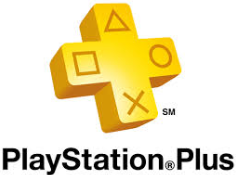 Un Natale ricco di sorprese con PS Plus Bonus di dicembreBuoni, Vantaggi e Promozioni per gli abbonati a PS Plus Confesercenti stima che per il periodo natalizio 2015 la spesa media delle famiglie per i doni sarà di € 256: un italiano su tre spenderà, infatti, per i regali un budget massimo di € 100. E allora perché non provare a fare il regalo perfetto, magari risparmiando? A partire dall’11 dicembre, gli iscritti al servizio PlayStation®Plus possono godere di una nuova serie di buoni sconto, vantaggi e promozioni riscattabili sulla piattaforma PlayStation®Plus Bonus.Gli amanti della tecnologia hanno solo l’imbarazzo della scelta nelle categorie “Buono” e “Promozioni”. All’interno della sezione “Buono” è possibile riscattare uno sconto del valore di € 10 per l’acquisto di tutti i prodotti disponibili sul sito di vendita online Redcoon.it. Nella sezione “Promozioni”, Sony propone un Hard Disk esterno HD-E1B da 1TB al prezzo di € 89,99 invece di € 119.99, con un risparmio effettivo di 30 euro! Gli amanti di e-book, DVD e CD, nella categoria “Vantaggi”, riceveranno uno sconto di € 4 spendendo più di €40 sul sito lafeltrinelli.it per l’acquisto di tutti i prodotti disponibili del catalogo.Nata dalla voglia di PlayStation di offrire ai giocatori italiani contenuti unici ed esclusivi, PS Plus Bonus è una piattaforma che permette agli utenti di godere di “Buoni”, “Promozioni” e “Vantaggi”, semplicemente accedendo al sito https://playstationplusbonus.com e utilizzando le proprie credenziali usate su PSNSM. Le tre aree si aggiornano con contenuti sempre nuovi. In particolare, le sezioni “Buono” e “Sconto” si rinnovano ogni mese con offerte che si vanno a sostituire alle precedenti; la sezione “Vantaggi” si arricchisce mensilmente di nuove convenzioni e rappresenta l’area con la più ampia possibilità di scelta. Il programma PlayStation Plus Bonus è un’esclusiva tutta italiana e si va ad aggiungere alla già ampia offerta di PS Plus che garantisce agli abbonati oltre 24 giochi l’anno da collezionare per PlayStation®4 (PS4™), la possibilità di godere di 10 GB di memoria online, di scaricare in automatico tutti gli aggiornamenti disponibili, anche se la propria console è in stand by e di beneficiare di una serie di promozioni su PlayStation®Store, oltre ad avere la possibilità di accedere a prove Beta o di giocare online in Multiplayer su PS4. Dal 2 dicembre, inoltre, PlayStation Plus offre ai propri abbonati i nuovi giochi del mese: Gauntlet: Slayer Edition e Magicka 2 King’s Quest – Chapter 1: a Knight to Remember per PS4, Far Cry 3 Blood Dragoon e SSX per PS3, Freedom Wars e Rocketbirds Harboilded per PS Vita. Sony Computer Entertainment Europe Ltd Sony Computer Entertainment Europe (SCEE), con sede a Londra, è responsabile della distribuzione, del marketing e delle vendite hardware e software del sistema di intrattenimento domestico PlayStation®4 (PS4®), del sistema di intrattenimento portatile PlayStation®Vita (PS Vita), di PlayStation®3 (PS3®), di PSP™ (PlayStation®Portable), e di PSN in 109 Paesi tra Europa, Medio Oriente, Africa e Oceania. SCEE ha rivoluzionato l’intrattenimento casalingo sin dal lancio di PlayStation nel 1994. PlayStation®4 ridefinisce il modo di giocare rendendolo ricco e immersivo grazie alla potente grafica  e alla velocità del sistema, alla sua personalizzazione e alle funzionalità social profondamente integrate. PS Vita è la console portatile di ultima generazione che offre una combinazione rivoluzionaria di gioco e connettività social. PS3® è un sistema di intrattenimento domestico completo, dotato dei processori Cell Broadband e RSX. PSP® è un sistema di intrattenimento portatile che consente agli utenti di godere di giochi 3D con video full-motion in alta qualità  e con un audio stereo in alta fedeltà. SCEE offre inoltre l’esperienza PlayStation® sui sistemi operativi open source tramite PlayStation®Mobile, una soluzione inter-piattaforma e inter-dispositivo. SCEE sviluppa, pubblica, distribuisce e pubblicizza software di intrattenimento per tali piattaforme, e ne gestisce i programmi di licenza con terze parti negli stessi territori. Maggiori informazioni sui prodotti PlayStation sono disponibili su www.playstation.com PlayStation, PS4, PS3, PS2, PSP e DUALSHOCK sono marchi registrati di Sony Computer Entertainment Inc. Tutti gli altri marchi appartengono ai rispettivi proprietari. INC INC è stata fondata da Gianluigi Brignone il 29 maggio 1975. Dal 1992 è guidata da Pasquale De Palma, presidente e CEO. Il board di direzione è composto dai partner Paolo Mattei, Vice Presidente; Francesco Pippi, Director Publishing Unit e membro del Cda; Paola Canali, Director; Rosanna Teta, Director Design Unit. E’ una società indipendente i cui 5 partner sono sempre coinvolti in prima persona nella gestione dei progetti.Per fatturato e addetti è tra le prime società di relazioni pubbliche in Italia e secondo il ranking ICCO (International Communications Consultancy Organisation) è tra le prime 300 agenzie di RP del mondo. Ha chiuso il 2014 con un fatturato di circa 2,5 milioni di euro (+7% rispetto al 2013).L'azienda conta 30 professionisti, su Roma e Milano, che forniscono consulenza e servizi di comunicazione corporate e consumer a circa 40 clienti, da grandi aziende italiane e multinazionali ad associazioni di categoria e organizzazioni non governative. Le principali aree di expertise sono l'industria del food&drink e il settore del no profit, due ambiti di attività in cui INC vanta una leadership riconosciuta dal mercato.INC è associata ad Assorel ed i suoi partner sono soci Ferpi.Per ulteriori informazioni stampa:Sony Computer Entertainment Italia S.p.A - Relazioni con i media Tiziana Grasso - 06 33074274 – tiziana_grasso@scee.net Alfredo Mazziotta - 06 33074227 -  alfredo_mazziotta@scee.netUfficio stampa SCE Italia c/o INC-Istituto Nazionale per la ComunicazioneSimone Silvi - 06.44160881 – 347.5967201 – s.silvi@inc-comunicazione.itMariagrazia Martorana - 06.44160864 – 333 5761268 – m.martorana@inc-comunicazione.it